ΕΛΛΗΝΙΚΗ ΔΗΜΟΚΡΑΤΙΑ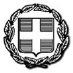 ΝΟΜΟΣ ΔΡΑΜΑΣΔΗΜΟΣ  ΔΡΑΜΑΣΔ/ΝΣΗ ΤΕΧΝΙΚΩΝ ΥΠΗΡΕΣΙΩΝ  ΜΕΛΕΤΗ:   «ΜΕΛΕΤΗ ΕΝΕΡΓΕΙΑΚΗΣ ΑΝΑΒΑΘΜΙΣΗΣ 1ου  ΛΥΚΕΙΟΥ ΔΡΑΜΑΣ»ΠΡΟΥΠΟΛΟΓΙΣΜΟΣ :  € 23.814,32 (χωρίς ΦΠΑ)(CPV: 79421200-3)                                                                 Κ.Α. 30.7413.64 ΕΝΤΥΠΟ ΟΙΚΟΝΟΜΙΚΗΣ ΠΡΟΣΦΟΡΑΣΚατηγορίαΜελέτηΠροεκτιμώμενη Αμοιβή (€)Προσφερόμενο ποσοστό έκπτωσης επί τοις εκατό (ολογράφως)Προσφερόμενο ποσοστό έκπτωσης επί τοις εκατό (αριθμητικά)Προσφερόμενη τιμή (€)14Ενεργειακή10.899,00Απρόβλεπτα15%:1.634,859Η/Μ5.994,45Απρόβλεπτα15%:899,176Αρχιτεκτονική3.814,65Απρόβλεπτα15%:572,20ΣΥΝΟΛΟ23.814,32Φ.Π.Α. 24%5.715,43ΓΕΝΙΚΟ ΣΥΝΟΛΟ ΠΡΟΣΦΟΡΑΣ 29.529,75ΗΜΕΡΟΜΗΝΙΑ-ΤΟΠΟΣΥπογραφή & Σφραγίδα